KLASA:	112-01/24-01/760URBROJ:	514-08-03-01/01-24-02Zagreb, 	21. lipnja 2024.Sukladno raspisanom Javnom natječaju za prijam u državnu službu na neodređeno vrijeme u   Ministarstvo pravosuđa, uprave i digitalne transformacije, objavljenog u „Narodnim novinama“ broj 75/2024. od 21. lipnja 2024. godine, objavljuje seOPIS POSLOVA RADNIH MJESTA, PODACI O PLAĆI, SADRŽAJU I NAČINU TESTIRANJA TE PRAVNI I DRUGI IZVORI ZA PRIPREMANJE KANDIDATA ZA TESTIRANJENAPOMENA: Obavijest o mjestu i vremenu održavanja testiranja objavit će se na službenoj web stranici Ministarstva pravosuđa, uprave i digitalne transformacije https://mpudt.gov.hr/ najmanje pet dana prije dana određenog za testiranje.Opis poslova radnih mjestaUPRAVA ZA GRAĐANSKO, TRGOVAČKO I UPRAVNO PRAVOSEKTOR ZA SREDIŠNJU PISMOHRANU ZEMLJIŠNIH KNJIGA REPUBLIKE HRVATSKESLUŽBA ZA ZAŠTITU I POHRANU ZEMLJIŠNIH KNJIGA- viši informatički tehničar - 1 izvršitelj/ica (rbr. 276.d) – mjesto rada: Gospić- pruža neposrednu informatičku podršku službenicima Sektora u rješavanju težih informatičkih problema; - pruža neposrednu informatičku potporu korisnicima pismohrane u svakodnevnom radu; - osigurava nesmetan rad poslužitelja pravosudnih tijela;- sudjeluje u pripremi prijedloga poslovnih odluka vezanih uz poslovanje i razvoj Zajedničkog informacijskog sustava i Digitalne arhive;- vodi evidenciju o dodijeljenoj i potrebnoj informatičkoj opremi u pismohrani, kao i o greškama i zahtjevima za promjenama u aplikativnim sustavima;- izrađuje specifikacije za nabavu informatičke opreme i usluga informatizacije za potrebe Sektora;- obavlja analitičke poslove u stručnom području te sudjeluje u projektima iz nadležnosti Sektora;- sudjeluje u pripremi promjena aplikativnih rješenja te specifikacija za održavanje aplikativnih rješenja;- sudjeluje u pripremi izvješća o korištenju informacijskih sustava, sudjeluje u edukacijama službenika Sektora za korištenje aplikativnih rješenja;- izrađuje odgovarajuće materijale i dokumente iz djelokruga Sektora;- obavlja i druge poslove po nalogu nadređenih.Pravni izvori za pripremanje kandidata za testiranje:Zakon o državnoj informacijskoj infrastrukturi (»Narodne novine«, br. 92/14)Uredba o organizacijskim i tehničkim standardima za povezivanje na državnu informacijsku infrastrukturu (»Narodne novine«, br. 60/17)Zakon o informacijskoj sigurnosti (»Narodne novine«, br. 79/07 i 14/24)Uredba o mjerama informacijske sigurnosti (»Narodne novine«, br. 46/08)Zakon o provedbi Uredbe (EU) br. 910/2014 Europskog parlamenta i Vijeća od 23. srpnja 2014. o elektroničkoj identifikaciji i uslugama povjerenja za elektroničke transakcije na unutarnjem tržištu i stavljanju izvan snage Direktive 1999/93/EZ (»Narodne novine«, br. 62/17)- referent - 1 izvršitelja/ica (rbr. 276.f) –- mjesto rada: Gospić - obavlja tehničke i administrativne poslove iz djelokruga Službe koji uključuju vođenje evidencija, dostavu, pribavljanje i pripremu predmeta;- izrađuje izradu nacrta akata u manje složenim stvarima;- ulaže podneske i dostavnice;- obavlja preslikavanje akata i potrebne dokumentacije;- pretvara u elektronički oblik (skenira) zemljišne knjige;- obavlja i druge poslove po nalogu nadređenih.SLUŽBA ZA POSTUPANJE PO ZAHTJEVIMA- referent - 2 izvršitelj/ica (rbr. 276.j) – vježbenik - mjesto rada: Gospić obavlja administrativne poslove iz djelokruga Službe koji uključuju vođenje evidencija, dostavu, pribavljanje i pripremu predmeta;izrađuje nacrte akata u manje složenim stvarima;ulaže podneske i dostavnice;obavlja preslikavanje akata i potrebne dokumentacije;pretvara u elektronički oblik (skenira) zemljišne knjige;obavlja i druge poslove po nalogu nadređenih.Pravni izvori za pripremanje kandidata za testiranje:Zakon o zemljišnim knjigama (Narodne novine, broj 63/19, 128/22)Pravilnik o unutarnjem ustroju, vođenju zemljišnih knjiga i obavljanju drugih poslova u zemljišnoknjižnim odjelima sudova (zemljišnoknjižni poslovnik), (Narodne novine, broj 81/97, 109/02, 153/02, 123/02, 14/05, 60/10, 60/10, 55/13, 63/19, 128/22)čl. 1-53Zakon o arhivskom gradivu i arhivima (NN 61/18, 98/19 i 114/22)Pravilnik o uvjetima smještaja, opreme, zaštite i obrade arhivskog gradiva te broju i strukturi stručnog osoblja arhiva (NN 121/19)Pravilnik o evidencijama u arhivima (NN 19/23). PODACI O PLAĆINa temelju članka 11. Zakona o plaćama u državnoj službi i javnim službama („Narodne novine“, broj 155/23 – u daljnjem tekstu: Zakon o plaćama) plaća službenika i namještenika sastoji se od osnovne plaće i dodataka na osnovnu plaću utvrđenih ovim Zakonom te ostalih primitaka u skladu s ovim Zakonom i općim propisom o radu.Sukladno članku 12. stavku 2. Zakona o plaćama osnovna plaća je umnožak koeficijenta za obračun plaće radnog mjesta na koje je službenik i namještenik raspoređen ili za koje je sklopio ugovor o radu i osnovice za obračun plaće.Prema odredbama članaka 17. i 18. Zakona o plaćama, državni službenik ima pravo na dodatak za radni staž, koji iznosi 0,5% na osnovnu plaću za svaku navršenu godinu radnog staža.Osnovica za obračun plaće za državne službenike i namještenike utvrđena je Dodatkom III. Kolektivnom ugovoru za državne službenike i namještenike („Narodne novine“, broj 128/23) te iznosi:od 1. listopada 2023. pa nadalje 947,18 eura bruto.Koeficijenti složenosti poslova radnih mjesta iz Javnog natječaja, sukladno Tablici 1. – Jedinstvena radna mjesta u državnoj službi, koja čini sastavni dio Uredbe o nazivima radnih mjesta, uvjetima za raspored i koeficijentima za obračun plaće u državnoj službi („Narodne novine“ broj 22/24 i 33/24 – isp.) su: - viši informatički tehničar                                   - 1,80- referent                                                               - 1,43Sukladno članku 15. Zakona o plaćama vježbenik ima pravo na koeficijent za obračun plaće u visini od 90 % vrijednosti koeficijenta za obračun plaće radnog mjesta na koje je raspoređen.                                                                SADRŽAJ I NAČIN TESTIRANJATestiranje se provodi u dvije faze. Prva faza testiranja sastoji se od provjere znanja, sposobnosti i vještina bitnih za obavljanje poslova radnog mjesta kandidata/kinje, odnosno provjere znanja osnova upravnog područja za koje je raspisan javni natječaj (pisanog dijela testiranja). Druga faza testiranja sastoji se od provjere poznavanja, odnosno naprednog znanja rada na računalu.U prvu fazu testiranja upućuju se kandidati/kinje koji ispunjavaju formalne uvjete iz javnog natječaja, a čije su prijave pravodobne i potpune. Svaki dio provjere znanja, sposobnosti i vještina vrednuje se bodovima od 0 do 10. Smatra se da je kandidat/kinja zadovoljio na provedenoj provjeri znanja, sposobnosti i vještina, ako je za svaki dio provedene provjere dobio najmanje 5 bodova. Kandidat/kinja koji/a ne zadovolji na provedenoj provjeri, odnosno dijelu provedene provjere, ne može sudjelovati u daljnjem postupku. Na razgovor (intervju) pozvat će se kandidati/kinje koji su ostvarili ukupno najviše bodova u prvoj i drugoj fazi testiranja, i to 10 kandidata za svako radno mjesto, a ako se traži veći broj izvršitelja, taj se broj povećava za broj traženih izvršitelja. Ako je u drugoj fazi testiranja zadovoljilo manje od 10 kandidata, na razgovor (intervju) će se pozvati svi kandidati koji su zadovoljili u drugoj fazi testiranja. Svi kandidati koji je dijele 10. mjesto nakon provedenog testiranja u prvoj i drugoj fazi pozvat će se na razgovor (intervju). Komisija u razgovoru (intervju) s kandidatima/kinjama utvrđuje znanja, sposobnosti i vještine, interese, profesionalne ciljeve i motivaciju kandidata/kinja za rad u državnoj službi te rezultate ostvarene u njihovu dosadašnjem radu. Komisija u razgovoru (intervju) s kandidatima/kinjama za radna mjesta vježbenika utvrđuje znanja, sposobnosti i vještine, interese, profesionalne ciljeve i motivaciju kandidata/kinja za rad u državnoj službi. Rezultati razgovora (intervjua) vrednuju se bodovima od 0 do 10. Smatra se da je kandidat/kinja zadovoljio na intervjuu ako je dobio najmanje 5 bodova. Nakon provedenog razgovora (intervjua) Komisija utvrđuje rang-listu kandidata prema ukupnom broju bodova ostvarenih na testiranju i razgovoru (intervjuu).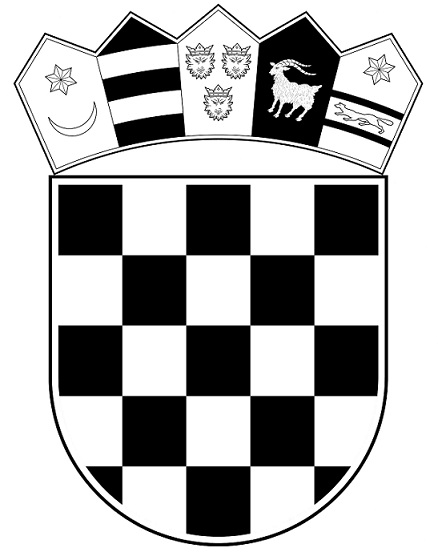 REPUBLIKA HRVATSKAMINISTARSTVO PRAVOSUĐA, UPRAVE I DIGITALNE TRANSFORMACIJE